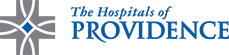 Medical Student Clearance (all campuses)Effective July 1, 2019Block Schedule – at least one month in advanceLetter of Physician Supervision Verification of Good StandingCertificate of Liability CoverageOne certificate with a roster attachedRoster of students (must be professional pictures)Form –needs to be a word document (not pdf)Clinical Clearance form –– influenza vaccine update provided by Nov 1. The form may have multiple students from a single rotation if provided by the coordinator prior to the start of the academic yearTB skin test on entrance to medical school – if negative only annual TB questionnaire is require. If positive additional testing will be required.Statement of Responsibility/Confidentiality: signed and dated by student Must be hand written signatures (signature nor date may be typed)  Initials are not acceptable. HIPAA ComplianceTT may submit a current certificate of completion All other students must review our HIPAA video and sign the attestation Orientation Form Copy of a current BLS/ACLS cardWe need to receive a copy of the active BLS or ACLS card, not just attestation.Mask fit – once per yearTT may receive at TT – signed form requiredAll others will need to attend the clearance eventEMR Access ONLY for medical students rotating more than 10 consecutive daysStudent must be sponsored in the physician portalLocal IT Systems Access Form (2 pages) completed and signed by student EMR training – to occur onceIf the student is a no show we will not reschedule until the following monthSecond no show will result in no EMR training to be scheduled